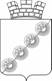 ДУМАНОВОИЛЬИНСКОГО ГОРОДСКОГО ПОСЕЛЕНИЯНЫТВЕНСКОГО МУНИЦИПАЛЬНОГО РАЙОНАПЕРМСКОГО КРАЯШЕСТОГО СОЗЫВАРЕШЕНИЕ25.11.2015											№ 45В целях предотвращения возникновения конфликта интересов в органах местного самоуправления Новоильинского городского поселения, в соответствии с Федеральным законом от 2 марта 2007 года № 25-ФЗ «О муниципальной службе в Российской Федерации» и Федеральным законом от 25 декабря 2008 года № 273-ФЗ «О противодействии коррупции»Дума Новоильинского городского поселения РЕШАЕТ:1.	Утвердить прилагаемый Порядок уведомления муниципальными служащими, замещающими должности муниципальной службы в органах местного самоуправления Новоильинского городского поселения, своего представителя нанимателя (работодателя) о конфликте интересов или о возможности его возникновения.2.	Решение вступает в силу с момента подписания и подлежит опубликованию (обнародованию) путем размещения в Новоильинской библиотеке по адресу: пос. Новоильинский, ул. Свердлова, 59 и на официальном сайте Новоильинского городского поселения (http://nytva.permarea.ru/novoilinskoe-gp).Глава городского поселения -глава администрации Новоильинского городского поселения							С.Е. Кузьминых Решение принято 25.11.2015 г.на заседании Думыпредседатель								К.В. МирошинУТВЕРЖДЕНрешением Думы Новоильинского ГПот  25.11.2015 № 45ПОРЯДОКуведомления муниципальными служащими, замещающими должности муниципальной службы в органах местного самоуправления Новоильинского городского поселения, представителя нанимателя (работодателя) о конфликте интересов или о возможности его возникновения1. Настоящий Порядок уведомления муниципальными служащими, замещающими должности муниципальной службы в органах местного самоуправления Новоильинского городского поселения, своего представителя нанимателя (работодателя) о конфликте интересов или о возможности его возникновения (далее - Порядок) разработан в соответствии с требованиями Федерального закона от 2 марта 2007 года № 25-ФЗ «О муниципальной службе в Российской Федерации» и Федерального закона от 25 декабря 2008 года N 273-ФЗ «О противодействии коррупции» и определяет порядок уведомления муниципальными служащими своего представителя нанимателя (работодателя) о возникновении или возможности возникновения конфликта интересов, перечень сведений, содержащихся в уведомлении, порядок регистрации уведомлений, организацию проверки сведений, указанных в уведомлении.2. Понятия «личная заинтересованность» и «конфликт интересов» в настоящем Порядке применяются в значениях, определенных Федеральным законом о противодействии коррупции.3. Во всех случаях возникновения у муниципального служащего конфликта интересов либо появления возможности возникновения конфликта интересов муниципальный служащий обязан уведомить о данных обстоятельствах своего представителя нанимателя (работодателя) (за исключением случаев, когда по данным фактам проведена или проводится проверка) с указанием следующих сведений:3.1. фамилия, имя, отчество муниципального служащего, заполняющего уведомление, его должность;3.2. описание ситуации, при которой личная заинтересованность муниципального служащего (прямая или косвенная) влияет или может повлиять на надлежащее, объективное и беспристрастное исполнение им служебных обязанностей;3.3. квалифицирующие признаки личной заинтересованности, которая влияет или может повлиять на надлежащее исполнение муниципальным служащим служебных обязанностей (возможности получения доходов в виде денег, иного имущества, в том числе имущественных прав, услуг имущественного характера, результатов выполненных работ или каких-либо выгод (преимуществ) муниципальным служащим и (или) состоящими с ним в близком родстве или свойстве лицами (родителями, супругами, детьми, братьями, сестрами, а также братьями, сестрами, родителями, детьми супругов и супругами детей), гражданами или организациями, с которыми муниципальный служащий и (или) лица, состоящие с ним в близком родстве или свойстве, связаны имущественными, корпоративными или иными близкими отношениями);3.4. описание служебных обязанностей, на исполнение которых может негативно повлиять либо негативно влияет личная заинтересованность;3.5. по возможности предлагаемые меры, которые могли бы предотвратить возможность возникновения конфликта интересов или урегулировать возникший конфликт интересов;3.6. дата заполнения уведомления о конфликте интересов;3.7. подпись лица, заполнившего уведомление.Уведомление о конфликте интересов составляется по форме согласно приложению 1 к настоящему Порядку.4. Уведомление направляется для регистрации специалисту, ответственному за антикоррупционную работу в органах местного самоуправления (далее – специалист  ответственный за антикоррупционную работу).Специалист, ответственный за антикоррупционную работу, обеспечивает регистрацию уведомления в  журнале учета уведомлений о возникновении конфликта интересов по форме согласно приложению 2 к настоящему Порядку.Листы журнала учета уведомлений о возникновении конфликта интересов должны быть пронумерованы, прошнурованы и скреплены гербовой печатью.Журнал учета уведомлений о возникновении конфликта интересов хранится в шкафах (сейфах), обеспечивающих защиту от несанкционированного доступа.5. Зарегистрированное уведомление в день его получения передается для рассмотрения представителю нанимателя (работодателя).6. Представитель нанимателя (работодатель), в течение двух рабочих дней со дня получения уведомления обязан принять меры по предотвращению или урегулированию конфликта интересов вплоть до отстранения этого муниципального служащего от замещаемой должности муниципальной службы на период урегулирования конфликта интересов с сохранением за ним денежного содержания на все время отстранения от замещаемой должности муниципальной службы.7. По решению представителя нанимателя (работодателя) рассмотрение сведений, содержащихся в уведомлении о возникновении конфликта интересов, и результатов проверки, назначаемой представителем нанимателя (работодателем) в случае необходимости, осуществляется на заседании Комиссии по соблюдению требований к служебному поведению муниципальных служащих Новоильинского городского поселения и урегулированию конфликтов интересов.8. Предотвращение или урегулирование конфликта интересов может состоять в изменении должностного или служебного положения муниципального служащего, являющегося стороной конфликта интересов, вплоть до его отстранения от исполнения должностных (служебных) обязанностей в установленном порядке и (или) в его отказе от выгоды, явившейся причиной возникновения конфликта интересов.9. Непринятие муниципальным служащим, являющимся стороной конфликта интересов, мер по предотвращению или урегулированию конфликта интересов является правонарушением, влекущим увольнение муниципального служащего с муниципальной службы.10. Непринятие муниципальным служащим, являющимся представителем нанимателя (работодателем), которому стало известно о возникновении у подчиненного ему муниципального служащего личной заинтересованности, которая приводит или может привести к конфликту интересов, мер по предотвращению или урегулированию конфликта интересов является правонарушением, влекущим увольнение муниципального служащего, являющегося представителем нанимателя (работодателем), с муниципальной службы.Приложение 1к Порядку уведомления муниципальнымислужащими, замещающими должности муниципальной службы в органах местного самоуправления Новоильинского городского поселения, представителя нанимателя (работодателя) о конфликте интересов или о возможности его возникновенияПредставителю нанимателя (работодателю)______________________________________(должность, инициалы, фамилия)______________________________________(фамилия, имя, отчество муниципальногослужащего, наименование должности,органа (структурного подразделения)УВЕДОМЛЕНИЕВ соответствии с Федеральным законом от 02.03.2007 № 25-ФЗ «О муниципальной службе Российской Федерации», Федеральным законом от 25.12.2008 № 273-ФЗ «О противодействии коррупции» я, ________________________________________________________________________________________________________________________,(фамилия, имя, отчество муниципального служащего)настоящим уведомляю о возникновении (возможном возникновении) конфликта интересов, а именно___________________________________________________________________________(перечислить, в чем выражается конфликт интересов)____________________________________________________________________________________________________________________________________________________________________________________________________________________________________________________________________________________________________________Дата, личная подпись муниципального служащегоУведомление зарегистрировано в журнале учета уведомлений о возникновении конфликта интересов "___" ____________ 20___ года № __________________________________________ (подпись, Ф.И.О. ответственного лица)Приложение 2к Порядку уведомления муниципальнымислужащими, замещающими должности муниципальной службы в органах местного самоуправления Новоильинского городского поселения, представителя нанимателя (работодателя) о конфликте интересов или о возможности его возникновенияФормажурнала учета уведомлений о возникновении конфликта интересовОб утверждении Порядка уведомления муниципальными служащими, замещающими должности муниципальной службы в органах местного самоуправления Новоильинского городского поселения, своего представителя нанимателя (работодателя) о конфликте интересов или о возможности его возникновенияN п/пДата регистрацииРегистрационный номерФИО лица, направившего уведомлениеДолжность лица, направившего уведомлениеФИО, подпись регистратора